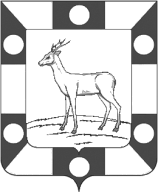 АДМИНИСТРАЦИЯ ГОРОДСКОГО ПОСЕЛЕНИЯ  ПЕТРА ДУБРАВА
МУНИЦИПАЛЬНОГО РАЙОНА ВОЛЖСКИЙ САМАРСКОЙ ОБЛАСТИПОСТАНОВЛЕНИЕ07.04  2015 г. № 41  О предоставление разрешения на условно разрешенный вид использования земельных участков – личное подсобное хозяйствоРассмотрев представленные материалы публичных слушаний,  руководствуясь статьей 39 Градостроительного кодекса Российской Федерации,  Уставом городского поселения Петра Дубрава  муниципального района Волжский Самарской области, Администрация городского поселения Петра Дубрава муниципального района Волжский Самарской области ПОСТАНОВЛЯЕТ:Предоставить разрешения на условно разрешенный вид использования земельных участков – «личное подсобное хозяйство» владельцам участков с кадастровыми номерами: Глава городского поселенияПетра Дубрава						                 В.А.КрашенинниковШкольникова   226288863:17:0302012: 133;63:17:0302012: 775;63:17:0302012: 284;63:17:0302012: 777;63:17:0302012: 0292;63:17:0302012: 1082;63:17:0302012: 415;63:17:0303005:87;63:17:0302012: 726;63:17:0303005:2548;63:17:0302012: 733;63:17:0303005:2839.